Chuyên viên/Nhân viên Quan hệ Khách hàng Cá nhânMô tả Công việcTìm kiếm và tư vấn cho khách hàng về sản phẩm tín dụng của ABBANK.Tiếp nhận, thẩm định và hoàn tất hồ sơ vay của khách hàng.Thực hiện các thủ tục giải ngân cho khách hàngTheo dõi và thường xuyên kiểm tra hoạt động kinh doanh và việc trả nợ của khách hàng để có biện pháp kịp thời.Theo dõi, chăm sóc khách hàng nhằm đảm bảo mối quan hệ tốt với ABBANKCập nhật thông tin pháp luật, thị trường và các ngân hàng bạn để có đề xuất nâng cao hiệu quả công việc, uy tín và hình ảnh của ABBANK.Yêu Cầu Công ViệcTốt nghiệp ĐH chuyên ngành tài chính, ngân hàng, kinh tế, ngoại thươngNắm rõ nghiệp vụ tín dụng ngân hàng, Luật các tổ chức tín dụng.Tiếng Anh và vi tính văn phòngƯu tiên những người đã có kinh nghiệm làm việc ở vị trí tương đương tại các Ngân hàng khác 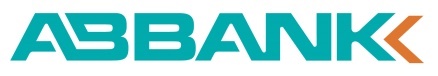 NGÂN HÀNG TMCP AN BÌNH Địa chỉ: 170 Hai Bà Trưng, P.Đa Kao, Quận I, HCMĐiện thoại: (0228) 38 244 855 - Fax: (0228) 38 244 856